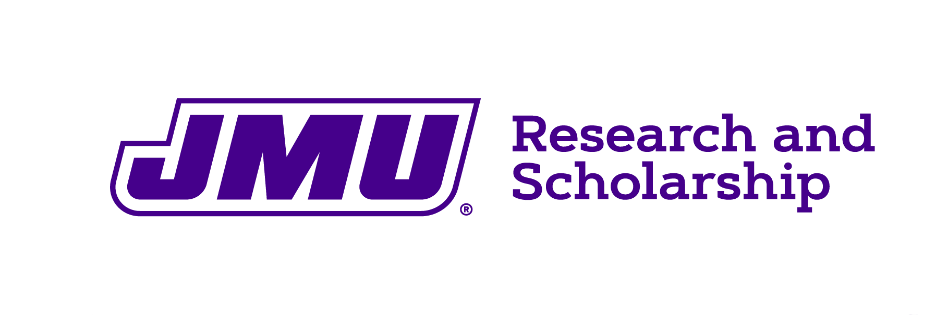 Research and Scholarship Support ResourcesAs JMU’s central research administration office, Research & Scholarship (R&S) broadly supports and elevates the scholarly endeavors of the JMU community through a variety of services and activities.  This document provides a brief overview of resources for faculty seeking to navigate the JMU research support ecosystem.  Additional information can be found on the R&S website, as well as the websites of our partners, represented in this document by JMU Libraries and the CFI.  – Anthony Tongen, Vice Provost for Research & ScholarshipOffice of Sponsored ProgramsAll proposals for external funding must be approved by the University prior to submission to sponsors. Sponsored Programs’ facilitate the proposal approval and submission process and assists principal investigators with the fiscal management of their externally funded projects. Core functions include: disseminating funding opportunities; assisting with proposal forms and budget development; obtaining final University approval; submitting proposals; negotiating awards and agreements, interacting with sponsors on behalf of investigators, ensuring appropriateness and reasonableness of expenditures, subrecipient monitoring, manages effort reporting, invoices sponsor, and completes financial reporting and award closeout.Contact:  Tamara Hatch, Director, hatchtt@jmu.eduOffice of Research IntegrityResearch Integrity monitors regulatory changes, recommends institutional responses to ensure compliance, and oversees the development and implementation of policies, procedures, programs, and educational activities that satisfy federal, state, and institutional regulations governing research ethics and the responsible conduct of research. These programs address the needs of those entering the world of research, like undergraduate and graduate students, to our most seasoned faculty investigators. Research Integrity oversees the following programs:  Institutional Review Board (IRB – human subjects research), Institutional Animal Care and Use Committee (IACUC – animal subjects research), Institutional Biosafety Committee (IBC – recombinant DNA and biohazardous materials research), Research Ethics and Financial Conflicts of Interest, Export Controls (as related to research), and most recently Lab Safety (in collaboration with Risk Management).Contact:  Carolyn Strong, Director, strongcd@jmu.eduOffice of Technology Innovation and Economic DevelopmentTechnology Innovation and Economic Development, located downtown in the Ice House, serves faculty, staff, and students by helping to identify and promote innovations developed at the University. James Madison Innovations, Inc. (JMI) serves as JMU’s affiliated entity for licensing inventions. Our services to innovators include: education on the intellectual property protection process and prior art search, patent applications, competitive analysis, and connections to business planning functions.Contact:  Mary Lou Bourne, Director, bourneml@jmu.edu  Office of Research Development & PromotionResearch Development & Promotion (RDP) identifies and disseminates funding and presentation opportunities; facilitates collaborative projects for faculty and students with external partners in industry, government, and academia; provides strategic and logistical support for meetings and conferences; assists university leadership advance federal relations; and promotes research and scholarship accomplishments from across Academic Affairs to both the JMU community and external stakeholders. RDP assists with the development and implementation of interdisciplinary projects prioritized by state agencies. Focus areas include, but are not limited to: cybersecurity, industrial hemp, biotechnology, and renewable and alternative energy.Contact:  Benjamin Delp, Director, delpbt@jmu.eduStrategic Research SupportThis one-person office is dedicated to helping advance sponsored research activity and faculty career development.  In the context of a strategic approach to matching JMU’s competitive strengths with funding opportunities, the director assists faculty members, interdisciplinary teams, academic units, and colleges in their pursuit of external funding, with a focus on public sources of support.  The director provides a resource for helping develop project and program ideas in alignment with identified funding prospects, and for working with grant-seekers to produce proposals of the highest quality.  Requests for assistance are triaged by the Vice Provost according to priorities and workload at the time.  In addition, the office is creating professional development resources for faculty to hone their skills in securing external support, as a complement to other offerings through CFI.Contact:  Debbie Perrone, Director, perrondl@jmu.eduJMU LibrariesIn addition to teaching and learning support, the Libraries offers a host of research and scholarship resources. Extensive databases, research guides, scholarly communications support, and research consultations are all available through JMU Libraries. Experts are available to support: data management best practices, author rights and copyright, the dissemination of research, and find and accessing information, such as open resources, media, datasets, Special Collections materials and more. Contact:  Reach out to your Liaison Librarian, https://apps.lib.jmu.edu/staffdir/liaisons.aspx Center for Faculty InnovationHoused within the Office of the Vice Provost for Faculty and Curriculum, the CFI’s Scholarship Programs intend to create a vibrant, scholarly community engaged in mindful, scholarly pursuits, both individually and collectively. Scholarship programs are designed for faculty to make progress towards: (1) appreciating the diverse forms, purposes, and communication modes of scholarship in higher education; (2) enhancing scholarly productivity; (3) forming collaborative scholarly projects with students, faculty, and staff at JMU and other institutions; (4) advancing scholarly skills; (5) exploring and securing funding opportunities to support scholarly activities, and (6) practicing the integration of scholarship with teaching and other career aspirations. Various programs, such as faculty writing communities, roundtables, workshops, scholarly talks, and scholarship consultations are offering throughout the academic year.  Contact:  Ed Brantmeier, Assistant Director, brantmej@jmu.eduReports, Guides, and PoliciesSponsored Programs 2020 Annual Report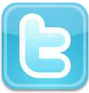 Proposal Quick Reference GuideResearch & Scholarship Support Services GuideJMU Policy # 1107 Intellectual Property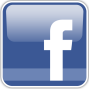 JMU Intellectual Property Disclosure FormJMU Policy # 1104 Institutional Review Board (IRB)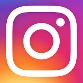 JMU Policy # 2202 Care and Use of Laboratory AnimalsJMU Policy # 2204 Policy for Institutional BiosafetyJMU Policy # 2203 Conflicts of Interests Disclosure for Sponsored ProgramsJMU Policy # 2205 Research and Scholarship Misconduct